Общаться – это так легко!Сегодня к нам в профильный отряды «Лингва» и «Полиглот» пришла в гости психолог Анара Булатовна для проведения психологического тренинга «Общаться – это так легко!». Для сплочения ребят наших отрядов Анара Булатовна провела игры «Водитель и пассажир», «Домики и гномики», «Построимся по…», «Встреча взглядом» и другие. У нас появилась возможность не только познакомиться поближе, посмеяться и повеселиться, но и подружиться. 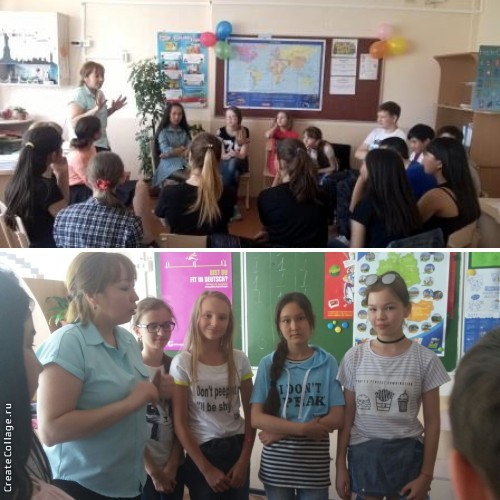 